Документ предоставлен КонсультантПлюс
АДМИНИСТРАЦИЯЗАКРЫТОГО АДМИНИСТРАТИВНО-ТЕРРИТОРИАЛЬНОГО ОБРАЗОВАНИЯГОРОД ЖЕЛЕЗНОГОРСК КРАСНОЯРСКОГО КРАЯПОСТАНОВЛЕНИЕот 27 июля 2018 г. N 1443ОБ УТВЕРЖДЕНИИ АДМИНИСТРАТИВНОГО РЕГЛАМЕНТА АДМИНИСТРАЦИИЗАТО Г. ЖЕЛЕЗНОГОРСК ПО ПРЕДОСТАВЛЕНИЮ МУНИЦИПАЛЬНОЙУСЛУГИ "ПРЕДОСТАВЛЕНИЕ ИНФОРМАЦИИ ОБ ОБЪЕКТАХ НЕДВИЖИМОГОИМУЩЕСТВА, НАХОДЯЩИХСЯ В МУНИЦИПАЛЬНОЙ СОБСТВЕННОСТИИ ПРЕДНАЗНАЧЕННЫХ ДЛЯ СДАЧИ В АРЕНДУ"В соответствии с Гражданским кодексом Российской Федерации, Федеральным законом от 06.10.2003 N 131-ФЗ "Об общих принципах организации местного самоуправления в Российской Федерации", Федеральным законом от 27.07.2010 N 210-ФЗ "Об организации предоставления государственных и муниципальных услуг", Федеральным законом от 26.07.2006 N 135-ФЗ "О защите конкуренции", Приказом Федеральной антимонопольной службы от 10.02.2010 N 67 "О порядке проведения конкурсов или аукционов на право заключения договоров аренды, договоров безвозмездного пользования, договоров доверительного управления имуществом, иных договоров, предусматривающих переход прав владения и (или) пользования в отношении государственного или муниципального имущества, и перечне видов имущества, в отношении которого заключение указанных договоров может осуществляться путем проведения торгов в форме конкурса", руководствуясь Уставом ЗАТО Железногорск, Постановлением Администрации ЗАТО г. Железногорск от 01.06.2018 N 1024 "Об утверждении Порядка разработки и утверждения административных регламентов предоставления муниципальных услуг", постановляю:1. Утвердить Административный регламент Администрации ЗАТО г. Железногорск по предоставлению муниципальной услуги "Предоставление информации об объектах недвижимого имущества, находящихся в муниципальной собственности и предназначенных для сдачи в аренду" (приложение N 1).2. Отменить:- Постановление Администрации ЗАТО г. Железногорск от 29.10.2010 N 1713 "Об утверждении Административного регламента Администрации ЗАТО г. Железногорск по предоставлению муниципальной услуги "Предоставление информации об объектах недвижимого имущества, находящихся в государственной и муниципальной собственности и предназначенных для сдачи в аренду";- Постановление Администрации ЗАТО г. Железногорск от 14.01.2014 N 43 "О внесении изменений в Постановление Администрации ЗАТО г. Железногорск от 29.10.2010 N 1713 "Об утверждении Административного регламента Администрации ЗАТО г. Железногорск по предоставлению муниципальной услуги "Предоставление информации об объектах недвижимого имущества, находящихся в государственной и муниципальной собственности и предназначенных для сдачи в аренду";- Постановление Администрации ЗАТО г. Железногорск от 24.11.2017 N 2027 "О внесении изменений в Постановление Администрации ЗАТО г. Железногорск от 29.10.2010 N 1713 "Об утверждении Административного регламента Администрации ЗАТО г. Железногорск по предоставлению муниципальной услуги "Предоставление информации об объектах недвижимого имущества, находящихся в государственной и муниципальной собственности и предназначенных для сдачи в аренду".3. Управлению делами Администрации ЗАТО г. Железногорск (Андросова Е.В.) довести настоящее Постановление до сведения населения через газету "Город и горожане".4. Отделу общественных связей Администрации ЗАТО г. Железногорск (Пикалова И.С.) разместить настоящее Постановление на официальном сайте муниципального образования "Закрытое административно-территориальное образование Железногорск Красноярского края" в информационно-телекоммуникационной сети Интернет.5. Кoнтроль за исполнением настоящего Постановления возложить на первого заместителя Главы ЗАТО г. Железногорск по жилищно-коммунальному хозяйству С.Е. Пешкова.6. Настоящее Постановление вступает в силу после его официального опубликования.ГлаваЗАТО г. ЖелезногорскИ.Г.КУКСИНПриложениек ПостановлениюАдминистрации ЗАТО г. Железногорскот 27 июля 2018 г. N 1443Приложение Ак Административному регламентуБЛОК-СХЕМААДМИНИСТРАТИВНЫХ ПРОЦЕДУР ПРИ ПРЕДОСТАВЛЕНИИ МУНИЦИПАЛЬНОЙУСЛУГИ "ПРЕДОСТАВЛЕНИЕ ИНФОРМАЦИИ ОБ ОБЪЕКТАХ НЕДВИЖИМОГОИМУЩЕСТВА, НАХОДЯЩИХСЯ В МУНИЦИПАЛЬНОЙ СОБСТВЕННОСТИИ ПРЕДНАЗНАЧЕННЫХ ДЛЯ СДАЧИ В АРЕНДУ"Приложение Б1к Административному регламентуФОРМА ЗАЯВЛЕНИЯО ПРЕДОСТАВЛЕНИИ ИНФОРМАЦИИ                         Главе ЗАТО г. Железногорск                         от _______________________________________________                             (полное наименование заявителя - юридического                                     лица либо Ф.И.О. заявителя -                                          физического лица, ИП)                        в лице ____________________________________________                        ___________________________________________________                             (для юридического лица указать должность                                  и Ф.И.О. уполномоченного лица)                        адрес: ____________________________________________                        ___________________________________________________                             (юридический адрес - юридического лица,                          либо место жительства - физического лица, ИП)                        ___________________________________________________                                       (контактный телефон)                                 ЗАЯВЛЕНИЕ    Прошу  предоставить  мне  информацию об объектах недвижимого имущества,находящихся  в  муниципальной  собственности  и предназначенных для сдачи варенду.Информацию прошу предоставить:┌─┐│ │ почтовым отправлением по адресу: ______________________________________└─┘                                   (почтовый адрес с указанием индекса)___________________________________________________________________________┌─┐│ │ по электронной почте: _________________________________________________└─┘                                   (адрес электронной почты)┌─┐│ │ при  личном  обращении в Муниципальное казенное учреждение  "Управление└─┘ имуществом, землепользования и землеустройства".             (поставить отметку напротив выбранного варианта)_________________________  _______________________ (______________________)(дата направления запроса) (подпись заявителя или          (Ф.И.О.)                        МП   его уполномоченного                                представителя)Приложение Б2к Административному регламентуОБРАЗЕЦЗАПОЛНЕНИЯ ЗАЯВЛЕНИЯ О ПРЕДОСТАВЛЕНИИИНФОРМАЦИИ (ДЛЯ ЮРИДИЧЕСКИХ ЛИЦ)                                 Главе ЗАТО г. Железногорск                                 от ООО "Агентство"                                 в лице директора Васильева Ивана Петровича                                 адрес: г. Железногорск, ул. Садовая, 7                                 тел.: 8 (3919) 77-77-77                                 ЗАЯВЛЕНИЕ    Прошу  предоставить  мне  информацию об объектах недвижимого имущества,находящихся  в  муниципальной  собственности  и предназначенных для сдачи варенду.Информацию прошу предоставить:┌─┐│V│ почтовым  отправлением  по  адресу: 662970,  Красноярский  край,   ЗАТО└─┘ _______________________________________________________________________             (почтовый адрес с указанием индекса)    Железногорск, г. Железногорск, ул. Садовая, 7.    ______________________________________________┌─┐│ │ по электронной почте: _________________________________________________└─┘                                (адрес электронной почты)┌─┐│ │ при  личном  обращении  в Муниципальное казенное учреждение "Управление└─┘ имуществом, землепользования и землеустройства".             (поставить отметку напротив выбранного варианта)01.02.2018                               __________________ (И.П. Васильев)                         мпПриложение Б3к Административному регламентуОБРАЗЕЦЗАПОЛНЕНИЯ ЗАЯВЛЕНИЯ О ПРЕДОСТАВЛЕНИИИНФОРМАЦИИ (ДЛЯ ФИЗИЧЕСКИХ ЛИЦ, ИП)                                    Главе ЗАТО г. Железногорск                                    от Васильева Петра Ивановича                                    адрес: г. Железногорск, ул. Зеленая, 17                                    тел.: 8 (3919) 77-88-99                                 ЗАЯВЛЕНИЕ    Прошу  предоставить  мне  информацию об объектах недвижимого имущества,находящихся  в  муниципальной  собственности  и предназначенных для сдачи варенду.Информацию прошу предоставить:┌─┐│ │ почтовым отправлением по адресу: ______________________________________└─┘                                   (почтовый адрес с указанием индекса)___________________________________________________________________________┌─┐│ │ по электронной почте: _________________________________________________└─┘                                 (адрес электронной почты)┌─┐│V│ при  личном  обращении  в Муниципальное казенное учреждение "Управление└─┘ имуществом, землепользования и землеустройства".             (поставить отметку напротив выбранного варианта)01.02.2018                           __________________ (И.П. Васильев)Список изменяющих документов(в ред. Постановления Администрации ЗАТО г. Железногорск Красноярского краяот 25.01.2022 N 135)Список изменяющих документов(в ред. Постановления Администрации ЗАТО г. Железногорск Красноярского краяот 25.01.2022 N 135)Наименование Административного регламентаНаименование Административного регламентаАдминистративный регламент Администрации ЗАТО г. Железногорск по предоставлению муниципальной услуги "Предоставление информации об объектах недвижимого имущества, находящихся в муниципальной собственности и предназначенных для сдачи в аренду"Административный регламент Администрации ЗАТО г. Железногорск по предоставлению муниципальной услуги "Предоставление информации об объектах недвижимого имущества, находящихся в муниципальной собственности и предназначенных для сдачи в аренду"1. Общие положения1. Общие положения1.1. Предмет регулирования регламентаНастоящий Административный регламент (далее - регламент) определяет порядок и стандарт предоставления муниципальной услуги "Предоставление информации об объектах недвижимого имущества, находящихся в муниципальной собственности и предназначенных для сдачи в аренду"1.2. Круг заявителейЮридические лица, физические лица, в том числе индивидуальные предприниматели, либо их уполномоченные представители1.3. Требования к порядку информирования о предоставлении муниципальной услугиДля получения информации о предоставлении муниципальной услуги заявитель обращается:- в Муниципальное казенное учреждение "Управление имуществом, землепользования и землеустройства" (далее - Учреждение).Информация о месте нахождении Учреждения:662970, Красноярский край, ЗАТО Железногорск, г. Железногорск, проспект Курчатова, 48а.График работы Учреждения.График (режим) работы: ежедневно, кроме субботы, воскресенья и нерабочих, праздничных дней с 8.30 час. до 17.30 час. Перерыв на обед с 12.30 час. до 13.30 час.Часы приема заявителей:понедельник 13.30 ч. - 17.00 ч.;вторник 08.30 ч. - 12.00 ч.;среда 13.30 ч. - 17.00 ч.;четверг 08.30 ч. - 12.00 ч.;Справочные телефоны Учреждения:8 (3919) 76-65-02 (директор Учреждения);8 (3919) 76-13-02 (начальник отдела аренды муниципального имущества);8 (3919) 76-13-04 (отдел аренды муниципального имущества);факс 76-65-01;e-mail: info@zem.k26.ru.Информирование (консультирование) заявителей по вопросам предоставления муниципальной услуги осуществляется:- в письменной форме на основании письменного обращения;- в устной форме по вышеуказанным телефонам в часы работы Учреждения;- на личном приеме специалистами Учреждения в часы работы Учреждения;- посредством электронной почты: info@zem.k26.ru;- на официальном сайте городского округа "Закрытое административно-территориальное образование Железногорск Красноярского края" в информационно-телекоммуникационной сети Интернет www.admk26.ru;- на "Едином портале государственных и муниципальных услуг (функций)" https://www.gosuslugi.ru;- на "Портале государственных и муниципальных услуг Красноярского края" https://www.gosuslugi.krskstate.ru.- на информационных стендах, расположенных по адресу: 662970, Россия, Красноярский край, ЗАТО Железногорск, г. Железногорск, пр. Курчатова, 48а.Заявитель имеет право на получение информации о прохождении процедур по предоставлению муниципальной услуги при помощи телефона, сети Интернет, электронной почты или посредством личного посещения Учреждения2. Стандарт предоставления муниципальной услуги2. Стандарт предоставления муниципальной услуги2.1. Наименование муниципальной услугиПредоставление информации об объектах недвижимого имущества, находящихся в муниципальной собственности и предназначенных для сдачи в аренду2.2. Наименование органа, предоставляющего муниципальную услугу2.2.1. Администрация - орган местного самоуправления ЗАТО Железногорск, предоставляющий муниципальную услугу.Почтовый адрес: 662971, Красноярский край,г. Железногорск, ул. 22 Партсъезда, 21.Телефон для справок: 8 (3919) 72-20-74.Адрес электронной почты: kancel@adm.k26.ru.Адрес официального сайта городского округа "Закрытое административно-территориальное образование Железногорск Красноярского края" в информационно-телекоммуникационной сети Интернет www.admk26.ru.График (режим) работы: ежедневно, кроме субботы, воскресенья и нерабочих, праздничных дней с 8.30 час. до 17.30 час. Перерыв на обед с 12.30 час. до 13.30 час.2.2.2. Организацию предоставления муниципальной услуги, прием заявителей для подачи заявления о предоставлении муниципальной услуги осуществляет Учреждение.Почтовый адрес: 662970, Красноярский край, ЗАТО Железногорск, г. Железногорск, проспект Курчатова, 48аГрафик работы Учреждения:График (режим) работы: ежедневно, кроме субботы, воскресенья и нерабочих, праздничных дней с 8.30 час. до 17.30 час. Перерыв на обед с 12.30 час. до 13.30 час.Часы приема заявителей:понедельник 13.30 ч. - 17.00 ч.;вторник 08.30 ч. - 12.00 ч.;среда 13.30 ч. - 17.00 ч.;четверг 08.30 ч. - 12.00 ч.Справочные телефоны Учреждения:8 (3919) 76-65-02 (директор Учреждения);8 (3919) 76-13-02 (начальник отдела аренды муниципального имущества);8 (3919) 76-13-04 (отдел аренды муниципального имущества);факс 76-65-01;e-mail: info@zem.k26.ru.2.2.3. Прием заявителей для подачи заявления о предоставлении муниципальной услуги осуществляет Краевое государственное бюджетное учреждение "Многофункциональный центр предоставления государственных и муниципальных услуг" (далее - МФЦ), обеспеченное помещениями, соответствующими требованиям к обеспечению доступности для инвалидов.Почтовый адрес: 660125, Красноярский край, г. Красноярск, ул. 9 Мая, д. 12, пом. 462.Телефон: 8 (391) 222-04-70.Адрес электронной почты: info@24mfc.ru.Структурное подразделение МФЦ в г. Железногорске.Почтовый адрес: 662971, Красноярский край, ЗАТО Железногорск, г. Железногорск, ул. Свердлова, д. 47.График (режим) работы:понедельник с 8.00 до 18.00;вторник с 08.00 до 18.00;среда с 08.00 до 20.00;четверг с 08.00 до 18.00;пятница с 08.00 до 18.00;суббота с 08.00 до 17.00;воскресенье - выходной.Информация о месте нахождения и графике работы МФЦ также может быть получена на официальном сайте МФЦ в сети Интернет www.24mfc.ru.Орган, предоставляющий муниципальную услугу, не вправе требовать от заявителя осуществления действий, в том числе согласований, необходимых для получения муниципальной услуги и связанных с обращением в государственные органы, органы местного самоуправления, организации2.3. Результат предоставления муниципальной услугиРезультатом предоставления муниципальной услуги является:- предоставление информации об объектах недвижимого имущества, находящихся в муниципальной собственности и предназначенных для сдачи в аренду (далее - предоставление информации);- уведомление об отсутствии объектов недвижимого имущества, предназначенных для сдачи в аренду.В случае если заявление было подано через МФЦ, документы, являющиеся результатом предоставления муниципальной услуги, направляются в МФЦ для выдачи заявителю, его представителю2.4. Срок предоставления муниципальной услугиМаксимальный срок предоставления муниципальной услуги составляет не более 30 дней со дня получения Учреждением письменного заявления заявителя о предоставлении муниципальной услуги.Срок доставки документов почтовой службой или по электронной почте не входит в срок предоставления муниципальной услуги.В случае подачи заявления о предоставлении информации через МФЦ вышеуказанный срок исчисляется с даты поступления заявления о предоставлении муниципальной услуги в Учреждение.В случае обращения заявителя за предоставлением муниципальной услуги в форме устного запроса по телефонам Учреждения, указанным в разделе 2.2.2 настоящего регламента или на личном приеме специалистами Учреждения в часы работы Учреждения, указанные в разделе 2.2.2 регламента, предоставление муниципальной услуги осуществляется специалистами Учреждения в течение 30 минут.Максимальный срок исправления допущенных опечаток и ошибок в документах, являющихся результатом предоставления муниципальной услуги, и направления заявителю этих документов или в случаях, установленных законодательством, копий этих документов - 5 рабочих дней со дня регистрации заявления об исправлении допущенных опечаток и (или) ошибок2.5. Правовые основания для предоставления муниципальной услугиКонституция Российской Федерации ("Российская газета", 25.12.1993, N 237);Гражданский кодекс Российской Федерации (части первая и вторая) ("Собрание законодательства РФ", 05.12.1994, N 32, ст. 3301, "Собрание законодательства РФ", 29.01.1996, N 5, ст. 410);Федеральный закон от 06.10.2003 N 131-ФЗ "Об общих принципах организации местного самоуправления в Российской Федерации" ("Российская газета", N 202, 08.10.2003);Федеральный закон от 26.07.2006 N 135-ФЗ "О защите конкуренции" ("Российская газета", N 162, 27.07.2006);Федеральный закон от 27.07.2010 N 210-ФЗ "Об организации предоставления государственных и муниципальных услуг" ("Российская газета", 30.07.2010, N 168);Федеральный закон от 09.02.2009 N 8-ФЗ "Об обеспечении доступа к информации о деятельности государственных органов и органов местного самоуправления" ("Парламентская газета", 13 - 19.02.2009, N 8);Приказ Федеральной антимонопольной службы от 10.02.2010 N 67 "О порядке проведения конкурсов или аукционов на право заключения договоров аренды, договоров безвозмездного пользования, договоров доверительного управления имуществом, иных договоров, предусматривающих переход прав владения и (или) пользования в отношении государственного или муниципального имущества, и перечне видов имущества, в отношении которого заключение указанных договоров может осуществляться путем проведения торгов в форме конкурса" ("Российская газета", N 37, 24.02.2010);Постановление Правительства Российской Федерации от 25.06.2012 N 634 "О видах электронной подписи, использование которых допускается при обращении за получением государственных и муниципальных услуг" ("Собрание законодательства Российской Федерации", 02.07.2012, N 27, ст. 3744);Устав ЗАТО Железногорск Красноярского края ("Город и горожане", 04.08.2011, N 61);Решение Совета депутатов ЗАТО г. Железногорск от 27.08.2009 N 62-409Р "Об утверждении Положения о сдаче в аренду и безвозмездное пользование муниципального имущества, находящегося в Муниципальной казне закрытого административно-территориального образования город Железногорск Красноярского края" ("Город и горожане", N 69, 03.09.2009)2.6. Исчерпывающий перечень документов, необходимых в соответствии с нормативными правовыми актами для предоставления муниципальной услуги и услуг, которые являются необходимыми и обязательными для предоставления муниципальной услугиДля получения информации в письменной форме или в электронном виде по адресу электронной почты, заявитель заполняет заявление на предоставление муниципальной услуги по форме и образцу в соответствии с приложениями Б1, Б2, Б3 к настоящему регламенту.Заявление на предоставление муниципальной услуги подается Заявителем по выбору:- лично на бумажном носителе в Учреждение или Администрацию или через МФЦ;- посредством почтовой связи или электронной почты в Учреждение или Администрацию;- в форме устного запроса по телефонам Учреждения, указанным в п. 2.2.2 настоящего регламента или на приеме специалистами Учреждения в часы работы Учреждения, указанные в разделе 2.2.2 регламентаИсчерпывающий перечень документов, необходимых в соответствии с нормативными правовыми актами для предоставления муниципальной услуги, которые находятся в распоряжении органов местного самоуправления и иных органов, участвующих в предоставлении муниципальной услугиДля получения муниципальной услуги предоставление иных документов, находящихся в распоряжении государственных органов, органов местного самоуправления и иных органов, участвующих в предоставлении муниципальной услуги, не требуетсяЗапрещается требовать от ЗаявителяПри предоставлении муниципальной услуги запрещается требовать от заявителя:- представления документов и информации или осуществления действий, представление или осуществление которых не предусмотрено нормативными правовыми актами, регулирующими отношения, возникающие в связи с предоставлением муниципальной услуги;- представления документов и информации, которые находятся в распоряжении органа, предоставляющего муниципальную услугу, государственных органов, органов местного самоуправления и (или) подведомственных государственным органам и органам местного самоуправления организаций, участвующих в предоставлении муниципальной услуги, в соответствии с нормативными правовыми актами Российской Федерации, нормативными правовыми актами Красноярского края, муниципальными правовыми актами, за исключением документов, включенных в определенный частью 6 статьи 7 Федерального закона от 27.07.2010 N 210-ФЗ "Об организации предоставления государственных и муниципальных услуг" (далее - Федеральный закон N 210-ФЗ) перечень документов. Заявитель вправе представить указанные документы и информацию в орган, предоставляющий муниципальную услугу, по собственной инициативе;- осуществления действий, в том числе согласований, необходимых для получения муниципальной услуги и связанных с обращением в иные государственные органы, органы местного самоуправления, организации, за исключением получения услуг и получения документов и информации, предоставляемых в результате предоставления таких услуг, указанных в пункте 2.9 настоящего регламента;- представления документов и информации, отсутствие и (или) недостоверность которых не указывались при первоначальном отказе в приеме документов, необходимых для предоставления муниципальной услуги, либо в предоставлении муниципальной услуги, за исключением случаев, указанных в пункте 4 части 1 статьи 7 Федерального закона N 210-ФЗ;- предоставления на бумажном носителе документов и информации, электронные образы которых ранее были заверены в соответствии с пунктом 7.2 части 1 статьи 16 Федерального закона от N 210-ФЗ, за исключением случаев, если нанесение отметок на такие документы либо их изъятие является необходимым условием предоставления муниципальной услуги, и иных случаев, установленных федеральными законами2.7. Исчерпывающий перечень оснований для отказа в приеме документов, необходимых для предоставления муниципальной услугиОснования для отказа в приеме документов отсутствуют2.8. Исчерпывающий перечень оснований для приостановления предоставления муниципальной услуги или отказа в предоставлении муниципальной услугиОснования для приостановления предоставления муниципальной услуги или отказа в предоставлении муниципальной услуги отсутствуют2.9. Перечень услуг, которые являются необходимыми и обязательными для предоставления муниципальной услугиДля предоставления муниципальной услуги не требуется предоставления иных услуг2.10. Порядок, размер и основания взимания государственной пошлины или иной платы, взимаемой за предоставление муниципальной услугиПредоставление муниципальной услуги осуществляется бесплатно2.11. Порядок, размер и основания взимания платы за предоставление услуг, которые являются необходимыми и обязательными для предоставления муниципальной услугиПредоставление муниципальной услуги для заявителей осуществляется бесплатно2.12. Максимальный срок ожидания в очереди при подаче запроса о предоставлении муниципальной услуги, услуги, предоставляемой организацией, участвующей в предоставлении муниципальной услуги, и при получении результата предоставления таких услугОрганизация приема заявителей Учреждением, Администрацией и МФЦ осуществляется в соответствии с графиком, приведенным в подразделе 2.2 настоящего регламента, в порядке очереди.Максимальный срок ожидания в очереди при подаче заявления о предоставлении муниципальной услуги и при получении результата предоставления муниципальной услуги, а также в случае предоставления муниципальной услуги по устному запросу заявителя по телефонам Учреждения, или на личном приеме специалистами Учреждения - не более 30 минут.Информация о правилах исполнения муниципальной услуги размещается на официальном сайте городского округа "Закрытое административно-территориальное образование Железногорск Красноярского края" в информационно-телекоммуникационной сети Интернет: www.admk26.ru2.13. Срок и порядок регистрации запроса заявителя о предоставлении муниципальной услуги и услуги, предоставляемой организацией, участвующей в предоставлении муниципальной услуги, в том числе в электронной формеЗаявление, указанное в п. 2.6 регламента, подается или направляется заявителем по его выбору в Учреждение или в Администрацию лично или посредством почтовой связи на бумажном носителе, через МФЦ либо в форме электронных документов с использованием информационно-телекоммуникационной сети Интернет.Заявление регистрируется в течение одного рабочего дня, следующего за днем поступления в Учреждение или в Администрацию.В случае обращения заявителя через МФЦ срок предоставления муниципальной услуги исчисляется со дня поступления заявления в Учреждение через МФЦ.Порядок передачи МФЦ принятых заявлений о предоставлении муниципальной услуги в Учреждение определяется заключенным в установленном Правительством Российской Федерации порядке соглашением о взаимодействии.В случае поступления запроса, направленного в электронной форме в выходной день, его регистрация происходит в первый рабочий день после выходного дня2.14. Требования к помещениям, в которых предоставляются муниципальная услуга, услуга, предоставляемая организацией, участвующей в предоставлении муниципальной услуги, к залу ожидания, местам для заполнения запросов о предоставлении муниципальной услуги, информационным стендам с образцами их заполнения и перечнем документов, необходимых для предоставления каждой муниципальной услуги, в том числе к обеспечению доступности для инвалидов указанных объектов в соответствии с законодательством Российской Федерации о социальной защите инвалидовПомещения для предоставления муниципальной услуги размещаются в здании, оборудованном отдельным входом. На территории, прилегающей к месту предоставления муниципальной услуги, оборудуются места для парковки автотранспортных средств.Прием заявителей осуществляется в соответствии с графиком, указанном в пункте 1.3 регламента.Прием получателей муниципальной услуги осуществляется в специально выделенных для этих целей помещениях - местах предоставления муниципальной услуги.Места предоставления муниципальной услуги, зал ожидания и места для заполнения запросов должны соответствовать санитарно-эпидемиологическим правилам и нормативам.Требования к местам приема заявителей:- места для приема заявителей оборудуются стульями и столами, оснащаются письменными и канцелярскими принадлежностями, раздаточными информационными материалами;- рабочее место специалиста, ответственного за исполнение муниципальной услуги, оснащается настенной вывеской или настольной табличкой с указанием фамилии, имени, отчества и должности, персональным компьютером с возможностью доступа к необходимым информационным базам данных, сети Интернет, печатающим и сканирующим устройствам.Требования к местам ожидания:- места ожидания находятся в коридоре здания Учреждения;- места ожидания в очереди оборудуются стульями и (или) кресельными секциями, столами для заполнения запросов.Места для информирования заявителей оборудуются визуальной, текстовой информацией и методическими материалами о предоставлении муниципальной услуги, размещаемой на информационных стендах в местах, обеспечивающих свободный доступ к ним.На информационных стендах, размещаемых в помещении Учреждения, содержится следующая информация:- месторасположение, график (режим) работы, номера телефонов для получения информации о предоставлении муниципальной услуги, адреса официальных сайтов и электронной почты исполнителей муниципальной услуги;- перечень документов, необходимых для получения муниципальной услуги;- образец заполнения заявления;- краткое изложение процедуры предоставления муниципальной услуги в текстовом виде и (или) в виде блок-схемы;- основания отказа в предоставлении муниципальной услуги;- порядок обжалования действий (бездействия) и решений, осуществляемых (принятых) в ходе предоставления муниципальной услуги.На официальном сайте городского округа "Закрытое административно-территориальное образование Железногорск Красноярского края" в информационно-телекоммуникационной сети Интернет www.admk26.ru содержится следующая информация:- месторасположение, график (режим) работы, номера телефонов для получения информации о предоставлении муниципальной услуги, адреса официальных сайтов и электронной почты исполнителей муниципальной услуги;- перечень документов, необходимых для получения муниципальной услуги;- образец заполнения заявления;- краткое изложение процедуры предоставления муниципальной услуги в текстовом виде и (или) в виде блок-схемы;- основания отказа в предоставлении муниципальной услуги;- порядок обжалования действий (бездействия) и решений, осуществляемых (принятых) в ходе предоставления муниципальной услуги.В местах ожидания предоставления муниципальной услуги предусматриваются доступные места общественного пользования (туалеты).На видном месте располагаются схемы размещения средств пожаротушения и путей эвакуации граждан.Помещения, в которых предоставляется муниципальная услуга, места ожидания, места для заполнения запроса (заявления) о предоставлении муниципальной услуги, информационные стенды с образцами их заполнения и перечнем документов, необходимых для предоставления муниципальной услуги, должны соответствовать требованиям к обеспечению доступности для инвалидов указанных объектов в соответствии с законодательством Российской Федерации о социальной защите инвалидов2.15. Показатели доступности и качества муниципальной услугиПоказателями доступности муниципальной услуги являются:- наличие полной и исчерпывающей информации о способах, сроках, документах, необходимых для предоставления муниципальной услуги, размещенной:- на информационных стендах в месте предоставления муниципальной услуги;- на официальном сайте городского округа "Закрытое административно-территориальное образование Железногорск Красноярского края" в информационно-телекоммуникационной сети Интернет www.admk26.ru;- на Едином портале государственных и муниципальных услуг: http://www.gosuslugi.ru;- на "Портале государственных и муниципальных услуг Красноярского края": http://gosuslugi.krskstate.ru;- возможность подачи заявления о предоставлении муниципальной услуги, получения необходимой информации и получения результатов предоставления муниципальной услуги в форме устного запроса по телефонам Учреждения или на личном приеме специалистами Учреждения, а также посредством почтовых отправлений и в электронной форме без взаимодействия заявителя со специалистами Учреждения.К показателям качества предоставления муниципальной услуги относятся:- возможность получения Заявителями информации о ходе предоставления муниципальной услуги, в том числе с использованием информационно-коммуникационных технологий;- соблюдение сроков предоставления муниципальной услуги;- наличие оборудованных мест ожидания и приема;- отсутствие обоснованных жалоб со стороны заявителей на нарушение административных процедур при предоставлении муниципальной услуги2.16. Иные требования, в том числе учитывающие особенности предоставления муниципальной услуги в МФЦ предоставления государственных и муниципальных услуг и особенности предоставления муниципальной услуги в электронной формеПредоставление муниципальной услуги в МФЦ не осуществляется.МФЦ:- осуществляет прием заявлений о предоставлении муниципальной услуги от заявителей в рамках соглашения о взаимодействии;- направляет принятые от заявителей заявления для регистрации в Учреждение в электронном виде, в том числе с использованием автоматизированной системы МФЦ, не позднее одного рабочего дня, следующего за днем приема заявления и документов, с последующим подтверждением на бумажном носителе, передаваемым в Учреждение не реже 1 (одного) раза в неделю.В случае обращения заявителя через МФЦ, срок предоставления муниципальной услуги исчисляется со дня поступления заявления в Учреждение.В целях получения муниципальной услуги в федеральной государственной информационной системе "Единый портал государственных и муниципальных услуг (функций)" (www.gosuslugi.ru) заявителю обеспечивается:1) доступ к сведениям о муниципальной услуге;2) доступность для копирования и заполнения в электронной форме запроса и иных документов, необходимых для получения муниципальной услуги;3) возможность подачи заявителем с использованием информационно-телекоммуникационных технологий запроса о предоставлении муниципальной услуги;4) возможность получения заявителем сведений о ходе выполнения запроса о предоставлении муниципальной услуги;5) возможность получения заявителем с использованием информационно-телекоммуникационных технологий результатов предоставления муниципальной услуги.Форму заявления заявитель может получить в электронном виде:- на Едином портале государственных и муниципальных услуг (функций) www.gosuslugi.ru;- на "Портале государственных и муниципальных услуг Красноярского края" https://www.gosuslugi.krskstate.ru;- на официальном сайте городского округа "Закрытое административно-территориальное образование Железногорск Красноярского края" в информационно-телекоммуникационной сети Интернет www.admk26.ru.Ссылки на интернет-порталы размещены на официальном сайте городского округа "Закрытое административно-территориальное образование Железногорск Красноярского края" в информационно-телекоммуникационной сети Интернет www.admk26.ru в разделе "Муниципальные услуги и регламенты"3. Состав, последовательность и сроки выполнения административных процедур, требования к порядку их выполнения, в том числе особенности выполнения административных процедур в электронной форме, а также особенности выполнения административных процедур в МФЦ3. Состав, последовательность и сроки выполнения административных процедур, требования к порядку их выполнения, в том числе особенности выполнения административных процедур в электронной форме, а также особенности выполнения административных процедур в МФЦ3.1. Описание административной процедуры N 1 "Прием и регистрация заявления о предоставлении муниципальной услуги"3.1. Описание административной процедуры N 1 "Прием и регистрация заявления о предоставлении муниципальной услуги"3.1.1. Основания для начала административной процедурыПоступление в Учреждение заявления о предоставлении муниципальной услуги3.1.2. Содержание административной процедурыЗаявление, указанное в п. 2.6 регламента, подается или направляется заявителем в Учреждение или в Администрацию лично или посредством почтовой связи на бумажном носителе, через МФЦ либо в форме электронных документов с использованием информационно-телекоммуникационной сети Интернет.Форма заявления указана в приложении Б1 к регламенту.Заявление, поступившее на бумажном носителе, в течение одного рабочего дня, следующего за днем поступления, регистрируется в Журнале регистрации Учреждения, на заявления проставляется входящий номер и дата регистрации. Заявления, поступившие в электронной форме, распечатываются на бумажном носителе и регистрируются в Журнале регистрации Учреждения, на заявления проставляется входящий номер и дата регистрации.В случае обращения Заявителя через МФЦ, заявление, принятое специалистом, ответственным за выполнение административного действия, направляется для регистрации в Учреждение в соответствии с подразделом 2.16 настоящего регламента3.1.3. Сведения о должностном лице (исполнителе)Ответственными исполнителями являются:1) за прием документов - начальник отдела аренды муниципального имущества Учреждения (каб. 2-07, тел. 76-13-02), ведущий специалист, специалист 2 категории отдела аренды муниципального имущества Учреждения (каб. 2-05, тел. 76-13-04);2) за регистрацию заявления - документовед Учреждения (каб. 1, тел. 74-08-79)3.1.4. Критерии для принятия решенийПоступление в Учреждение заявления, указанного в п. 2.6 регламента3.1.5. Результаты административной процедурыРезультатом выполнения административной процедуры является прием и регистрация заявления в Журнале регистрации заявлений3.1.6. Способ фиксации результата административной процедурыРегистрация заявления в Журнале регистрации Учреждения заявлений с проставлением входящего номера и даты регистрации, передача заявления специалисту, ответственному за предоставление муниципальной услуги3.2. Описание административной процедуры N 2 "Рассмотрение заявления и подготовка информации заявителю"3.2. Описание административной процедуры N 2 "Рассмотрение заявления и подготовка информации заявителю"3.2.1. Основания для начала административной процедурыДиректор Учреждения в срок не более 2 рабочих дней со дня регистрации заявления в Журнале регистрации Учреждения определяет специалиста, ответственного за предоставление муниципальной услуги, и дает ему письменное поручение путем проставления соответствующей записи на заявлении3.2.2. Содержание административной процедурыСпециалист Учреждения, ответственный за предоставление муниципальной услуги в течение 3 рабочих дней рассматривает поступившее обращение на предмет возможности предоставления информации.По результатам рассмотрения заявления исполнитель осуществляет подготовку проекта ответа о предоставлении информации либо уведомления об отсутствии объектов недвижимого имущества, предназначенных для сдачи в аренду.Общий срок исполнения данной административной процедуры составляет не более 7 дней3.2.3. Сведения о должностном лице, (исполнителе)Ответственными исполнителями являются:ведущий специалист, специалист 2 категории отдела аренды муниципального имущества (каб. 2-05, тел. 76-13-04)3.2.4. Критерии для принятия решенийСоответствие заявления требованиям пункта 2.6 регламента3.2.5. Результаты выполнения административной процедурыПодготовка одного из следующих ответов:1) о предоставление информации об объектах недвижимого имущества, находящихся в муниципальной собственности и предназначенных для сдачи в аренду заявителю;2) уведомления об отсутствии объектов недвижимого имущества, находящихся в муниципальной собственности и предназначенных для сдачи в аренду3.2.6. Способ фиксации результата административной процедурыПодписание ответа о предоставление информации или уведомления об отсутствии объектов недвижимого имущества, находящихся в муниципальной собственности и предназначенных для сдачи в аренду3.3. Описание административной процедуры N 3"Предоставление информации заявителю"3.3. Описание административной процедуры N 3"Предоставление информации заявителю"3.3.1. Основания для начала административной процедурыПодписание директором Учреждения либо лицом, исполняющим его обязанности, ответа заявителю о предоставлении информации либо уведомления об отсутствии объектов недвижимого имущества, находящихся в муниципальной собственности и предназначенных для сдачи в аренду3.3.2. Содержание административной процедурыОтвет о предоставлении информации либо уведомление об отсутствии объектов недвижимого имущества, находящихся в муниципальной собственности и предназначенных для сдачи в аренду, регистрируется в Журнале исходящей документации Учреждения с указанием исходящего номера и даты регистрации.При личном обращении заявителя зарегистрированный ответ выдается последнему лично нарочным.В случае предоставления услуги с использованием почтового отправления ответ заявителю направляется по указанному в обращении почтовому адресу.При предоставлении услуги в электронной форме с использованием электронной почты или Единого портала ответ заявителю направляется в электронной форме по указанному в заявлении адресу электронной почты.Общий срок исполнения данной административной процедуры составляет не более 2 дней с момента регистрации заявления в Журнале исходящей документации Учреждения3.3.3. Сведения о должностном лице (исполнителе)Ответственными исполнителями являются:ведущий специалист, специалист 2 категории отдела аренды муниципального имущества Учреждения (каб. 2-05, тел. 76-13-04)3.3.4. Критерии для принятия решенийНаличие подписанного ответа о предоставлении информации либо подписанного уведомления об отсутствии объектов недвижимого имущества, предназначенных для сдачи в аренду3.3.5. Результаты административной процедурыНаправление заявителю ответа о предоставлении информации либо уведомления об отсутствии объектов недвижимого имущества, предназначенных для сдачи в аренду3.3.6. Способ фиксации результата административной процедурыРегистрация ответа о предоставлении информации либо уведомления об отсутствии объектов недвижимого имущества, предназначенных для сдачи в аренду, в Журнале исходящей документации Учреждения, с указанием исходящего номера и даты регистрации и его направление заявителю3.4. Описание порядка осуществления в электронной форме, в том числе с использованием федеральной государственной информационной системы "Единый портал государственных и муниципальных услуг (функций)", краевого портала государственных и муниципальных услуг, следующих административных процедур3.4. Описание порядка осуществления в электронной форме, в том числе с использованием федеральной государственной информационной системы "Единый портал государственных и муниципальных услуг (функций)", краевого портала государственных и муниципальных услуг, следующих административных процедур3.4.1. Предоставление в установленном порядке информации заявителям и обеспечение доступа заявителей к сведениям о муниципальной услуге.Заявителю предоставляется возможность получения информации о порядке предоставления муниципальной услуги на "Едином портале государственных и муниципальных услуг (функций)" https://www.gosuslugi.ru, на "Портале государственных и муниципальных услуг Красноярского края" https://www.gosuslugi.krskstate.ru, на официальном сайте городского округа "Закрытое административно-территориальное образование Железногорск Красноярского края" в информационно-телекоммуникационной сети Интернет www.admk26.ru.Состав сведений о муниципальной услуге, размещаемых в указанных информационных системах, определен подразделом 1.3 настоящего регламента.3.4.2. Подача заявителем запроса и иных документов, необходимых для предоставления муниципальной услуги, и прием таких запроса и документов.Заявителю предоставляется возможность направления заявления о предоставлении информации в электронной форме с использованием электронной почты info@zem.k26.ru, "Единого портала государственных и муниципальных услуг (функций)" https://www.gosuslugi.ru, "Портала государственных и муниципальных услуг Красноярского края" https://www.gosuslugi.krskstate.ru, на официальном сайте городского округа "Закрытое административно-территориальное образование Железногорск Красноярского края" в информационно-телекоммуникационной сети Интернет www.admk26.ru.Формы документов, указанных в подразделе 2.6 настоящего регламента и необходимых для предоставления муниципальной услуги, Заявитель может получить в электронном виде на "Едином портале государственных и муниципальных услуг (функций)" https://www.gosuslugi.ru, на "Портале государственных и муниципальных услуг Красноярского края" https://www.gosuslugi.krskstate.ru, на официальном сайте городского округа "Закрытое административно-территориальное образование Железногорск Красноярского края" в информационно-телекоммуникационной сети Интернет www.admk26.ru.Заявление, поступившее в электронной форме, распечатывается на бумажном носителе и регистрируется в порядке, установленном для обычных письменных обращений.Ссылки на интернет-порталы размещены в сети Интернет - на официальном сайте городского округа "Закрытое административно-территориальное образование Железногорск Красноярского края" в информационно-телекоммуникационной сети Интернет www.admk26.ru в разделе "Муниципальные услуги и регламенты".3.4.3. Получение заявителем сведений о ходе выполнения запроса о предоставлении муниципальной услуги.Заявителю предоставляется возможность получения информации о ходе выполнения запроса, о ходе предоставления муниципальной услуги посредством телефонного обращения к специалистам или должностным лицам Учреждения по телефонам, указанным в пункте 2.2.2 регламента.3.4.4. Взаимодействие органа, предоставляющего муниципальную услугу, с органами государственной власти, органами местного самоуправления и организациями, участвующими в предоставлении муниципальных услуг, в том числе порядок и условия такого взаимодействия.Для предоставления муниципальной услуги взаимодействия с органами государственной власти, органами местного самоуправления и организациями не требуется.3.6.5. Получение заявителем результата предоставления муниципальной услуги.Результат предоставления муниципальной услуги может быть получен заявителем в электронной форме путем направления на адрес электронной почты, указанный в заявлении3.4.1. Предоставление в установленном порядке информации заявителям и обеспечение доступа заявителей к сведениям о муниципальной услуге.Заявителю предоставляется возможность получения информации о порядке предоставления муниципальной услуги на "Едином портале государственных и муниципальных услуг (функций)" https://www.gosuslugi.ru, на "Портале государственных и муниципальных услуг Красноярского края" https://www.gosuslugi.krskstate.ru, на официальном сайте городского округа "Закрытое административно-территориальное образование Железногорск Красноярского края" в информационно-телекоммуникационной сети Интернет www.admk26.ru.Состав сведений о муниципальной услуге, размещаемых в указанных информационных системах, определен подразделом 1.3 настоящего регламента.3.4.2. Подача заявителем запроса и иных документов, необходимых для предоставления муниципальной услуги, и прием таких запроса и документов.Заявителю предоставляется возможность направления заявления о предоставлении информации в электронной форме с использованием электронной почты info@zem.k26.ru, "Единого портала государственных и муниципальных услуг (функций)" https://www.gosuslugi.ru, "Портала государственных и муниципальных услуг Красноярского края" https://www.gosuslugi.krskstate.ru, на официальном сайте городского округа "Закрытое административно-территориальное образование Железногорск Красноярского края" в информационно-телекоммуникационной сети Интернет www.admk26.ru.Формы документов, указанных в подразделе 2.6 настоящего регламента и необходимых для предоставления муниципальной услуги, Заявитель может получить в электронном виде на "Едином портале государственных и муниципальных услуг (функций)" https://www.gosuslugi.ru, на "Портале государственных и муниципальных услуг Красноярского края" https://www.gosuslugi.krskstate.ru, на официальном сайте городского округа "Закрытое административно-территориальное образование Железногорск Красноярского края" в информационно-телекоммуникационной сети Интернет www.admk26.ru.Заявление, поступившее в электронной форме, распечатывается на бумажном носителе и регистрируется в порядке, установленном для обычных письменных обращений.Ссылки на интернет-порталы размещены в сети Интернет - на официальном сайте городского округа "Закрытое административно-территориальное образование Железногорск Красноярского края" в информационно-телекоммуникационной сети Интернет www.admk26.ru в разделе "Муниципальные услуги и регламенты".3.4.3. Получение заявителем сведений о ходе выполнения запроса о предоставлении муниципальной услуги.Заявителю предоставляется возможность получения информации о ходе выполнения запроса, о ходе предоставления муниципальной услуги посредством телефонного обращения к специалистам или должностным лицам Учреждения по телефонам, указанным в пункте 2.2.2 регламента.3.4.4. Взаимодействие органа, предоставляющего муниципальную услугу, с органами государственной власти, органами местного самоуправления и организациями, участвующими в предоставлении муниципальных услуг, в том числе порядок и условия такого взаимодействия.Для предоставления муниципальной услуги взаимодействия с органами государственной власти, органами местного самоуправления и организациями не требуется.3.6.5. Получение заявителем результата предоставления муниципальной услуги.Результат предоставления муниципальной услуги может быть получен заявителем в электронной форме путем направления на адрес электронной почты, указанный в заявлении4. Формы контроля за исполнением Административного регламента4. Формы контроля за исполнением Административного регламента4.1. Порядок осуществления текущего контроля4.1. Порядок осуществления текущего контроля4.1.1. Текущий контроль за соблюдением положений регламентаТекущий контроль за соблюдением положений регламента осуществляет директор Учреждения. Контроль за полнотой и качеством предоставления муниципальной услуги включает в себя выявление и устранение нарушений прав граждан, рассмотрение и принятие решений, подготовку ответов на обращения граждан, содержащих жалобы на действия (бездействие) должностных лиц и специалистов, предоставляющих муниципальную услугу. Текущий контроль осуществляется путем проведения проверок соблюдения и исполнения положений регламента и нормативных правовых актов4.1.2. Текущий контроль за принятием решенийТекущий контроль за принятием решений ответственными лицами осуществляет Глава ЗАТО г. Железногорск путем проведения выборочных проверок4.2. Порядок и периодичность осуществления плановых и внеплановых проверок4.2. Порядок и периодичность осуществления плановых и внеплановых проверок4.2.1. Порядок и периодичность проверокПроверки могут быть плановые и внеплановые.Директор Учреждения представляет Главе ЗАТО г. Железногорск план проведения плановых проверок для утверждения.По окончании текущего года директор Учреждения представляет Главе ЗАТО г. Железногорск отчет о результатах проведенных плановых проверок.В случае выявления нарушений прав граждан при проведении плановых проверок в течение года виновные лица привлекаются к ответственности в порядке, установленном действующим законодательством Российской Федерации.При проверке могут рассматриваться все вопросы, связанные с предоставлением муниципальной услуги, или вопросы, связанные с исполнением той или иной административной процедуры.Проверка также может проводиться по конкретному обращению Заявителя4.2.2. Порядок и формы контроляКонтроль за полнотой и качеством предоставления муниципальной услуги включает в себя проведение проверок, выявление и устранение нарушений прав Заявителей, рассмотрение, принятие решений и подготовку ответов на обращения Заявителей, содержащих жалобы на действия (бездействие) специалистов и (или) должностных лиц, осуществляющих предоставление муниципальной услуги.По результатам проведенных проверок в случае выявления нарушений прав Заявителей, виновные лица привлекаются к ответственности в порядке, установленном действующим законодательством Российской Федерации4.3. Ответственность муниципальных служащих и должностных лиц4.3. Ответственность муниципальных служащих и должностных лиц4.3.1. Ответственность исполнителейПерсональная ответственность специалистов и должностных лиц, участвующих в предоставлении муниципальной услуги, закрепляется в их должностных инструкциях.Лица, ответственные за предоставление муниципальной услуги, в случае ненадлежащего исполнения своих служебных обязанностей, совершения противоправных действий, несут ответственность в соответствии с действующим законодательством Российской Федерации4.3.2. Ответственность руководителейДолжностные лица, ответственные за осуществление текущего контроля либо за предоставление муниципальной услуги, в случае ненадлежащего исполнения должностных обязанностей, совершения противоправных действий, несут ответственность в соответствии с действующим законодательством Российской Федерации4.4. Порядок и формы общественного контроля4.4. Порядок и формы общественного контроля4.4.1. Контроль гражданГраждане, в том числе индивидуальные предприниматели, имеют право осуществлять защиту своих прав и (или) законных интересов в порядке установленном действующим законодательством Российской Федерации.Граждане, в том числе индивидуальные предприниматели, имеют право в установленном порядке создавать объединения для осуществления общественного контроля за предоставлением муниципальной услуги4.4.2. Контроль организацийЮридические лица независимо от их организационно-правовой формы в соответствии с учредительными документами имеют право осуществлять защиту своих прав и (или) законных интересов в порядке, установленном действующим законодательством Российской Федерации.Юридические лица имеют право создавать объединения для осуществления общественного контроля за предоставлением муниципальной услуги в установленном порядке5. Досудебный (внесудебный) порядок обжалования решений и действий (бездействия) органа, предоставляющего муниципальную услугу, МФЦ, привлекаемых организаций, а также их должностных лиц, муниципальных служащих, работников5. Досудебный (внесудебный) порядок обжалования решений и действий (бездействия) органа, предоставляющего муниципальную услугу, МФЦ, привлекаемых организаций, а также их должностных лиц, муниципальных служащих, работников5.1. Информация для заявителя о его праве подать жалобуЗаявитель имеет право на досудебное (внесудебное) обжалование решений и действий (бездействия) органа, предоставляющего муниципальную услугу, должностного лица органа, предоставляющего муниципальную услугу, либо муниципального служащего, МФЦ, работника МФЦ, а также организаций, осуществляющих функции по предоставлению муниципальных услуг, или их работников5.2. Предмет жалобыЗаявитель обращается с жалобой на решение и (или) действие (бездействие) органа, предоставляющего муниципальную услугу, должностного лица органа, предоставляющего муниципальную услугу, либо муниципального служащего, МФЦ, работника МФЦ, организаций, предусмотренных частью 1.1 статьи 16 Федерального закона N 210-ФЗ или их работников в том числе в следующих случаях:1) нарушение срока регистрации запроса заявителя о предоставлении муниципальной услуги, запроса, указанного в ст. 15.1 Федерального закона от 27.07.2010 N 210-ФЗ "Об организации предоставления государственных и муниципальных услуг" (далее - Федеральный закон N 210-ФЗ);2) нарушение срока предоставления муниципальной услуги. В указанном случае досудебное (внесудебное) обжалование заявителем решений и действий (бездействия) МФЦ, работника МФЦ, возможно в случае, если на МФЦ, решения и действия (бездействие) которого обжалуются, возложена функция по предоставлению муниципальной услуги в полном объеме в порядке, определенном ч. 1.3 ст. 16 Федерального закона N 210-ФЗ;3) требование у заявителя документов или информации либо осуществления действий, представление или осуществление которых не предусмотрено нормативными правовыми актами Российской Федерации, нормативными правовыми актами Красноярского края, муниципальными правовыми актами для предоставления муниципальной услуги;4) отказ в приеме документов, предоставление которых предусмотрено нормативными правовыми актами Российской Федерации, законами и иными нормативными правовыми актами Красноярского края, муниципальными правовыми актами для предоставления муниципальной услуги, у заявителя;5) отказ в предоставлении муниципальной услуги, если основания отказа не предусмотрены федеральными законами и принятыми в соответствии с ними иными нормативными правовыми актами Российской Федерации, нормативными правовыми актами Красноярского края, муниципальными правовыми актами.В указанном случае досудебное (внесудебное) обжалование заявителем решений и действий (бездействия) МФЦ, работника МФЦ, возможно в случае, если на МФЦ, решения и действия (бездействие) которого обжалуются, возложена функция по предоставлению муниципальных услуг в полном объеме в порядке, определенном частью 1.3 статьи 16 Федерального закона N 210-ФЗ;6) затребование с заявителя при предоставлении муниципальной услуги платы, не предусмотренной нормативными правовыми актами Российской Федерации, нормативными правовыми актами Красноярского края, муниципальными правовыми актами;7) отказ органа, предоставляющего муниципальную услугу, должностного лица органа, предоставляющего муниципальную услугу, МФЦ, работника МФЦ, организаций, предусмотренных частью 1.1 статьи 16 Федерального закона N 210-ФЗ, или их работников в исправлении допущенных ими опечаток и ошибок в выданных в результате предоставления муниципальной услуги документах либо нарушение установленного срока таких исправлений.В указанном случае досудебное (внесудебное) обжалование заявителем решений и действий (бездействия) МФЦ, работника МФЦ, возможно в случае, если на МФЦ, решения и действия (бездействие) которого обжалуются, возложена функция по предоставлению муниципальной услуги в полном объеме в порядке, определенном ч. 1.3 ст. 16 Федерального закона N 210-ФЗ;8) нарушение срока или порядка выдачи документов по результатам предоставления муниципальной услуги;9) приостановление предоставления муниципальной услуги, если основания приостановления не предусмотрены федеральными законами и принятыми в соответствии с ними иными нормативными правовыми актами Российской Федерации, законами и иными нормативными правовыми актами Красноярского края, муниципальными правовыми актами.В указанном случае досудебное (внесудебное) обжалование заявителем решений и действий (бездействия) МФЦ, работника МФЦ, возможно в случае, если на МФЦ, решения и действия (бездействие) которого обжалуются, возложена функция по предоставлению муниципальной услуги в полном объеме в порядке, определенном ч. 1.3 ст. 16 Федерального закона N 210-ФЗ;10) требование у заявителя при предоставлении муниципальной услуги документов или информации, отсутствие и (или) недостоверность которых не указывались при первоначальном отказе в приеме документов, необходимых для предоставления муниципальной услуги, либо в предоставлении муниципальной услуги, за исключением случаев, предусмотренных пунктом 4 части 1 статьи 7 Федерального закона N 210-ФЗ.В указанном случае досудебное (внесудебное) обжалование заявителем решений и действий (бездействия) МФЦ, работника МФЦ, возможно в случае, если на МФЦ, решения и действия (бездействие) которого обжалуются, возложена функция по предоставлению муниципальной услуги в полном объеме в порядке, определенном ч. 1.3 ст. 16 Федерального закона N 210-ФЗ5.3. Органы местного самоуправления и уполномоченные на рассмотрение жалобы должностные лица, которым может быть направлена жалобаОрганом, предоставляющим муниципальную услугу, является Администрация ЗАТО г. Железногорск.Должностным лицом, на имя которого может быть направлена жалоба в рамках досудебного (внесудебного) обжалования решений и действий (бездействия), органа, предоставляющего муниципальную услугу, является Глава ЗАТО г. Железногорск.Жалобы на решения и действия (бездействие) работника МФЦ подаются руководителю этого МФЦ.Жалобы на решения и действия (бездействие) МФЦ подаются учредителю МФЦ или должностному лицу, уполномоченному нормативным правовым актом Красноярского края.Жалобы на решения и действия (бездействие) работников привлекаемых организаций подаются руководителям этих организаций5.4. Порядок подачи и рассмотрения жалобыЖалоба на решения и действия (бездействие) руководителя органа, предоставляющего муниципальную услугу, подается в вышестоящий орган (при его наличии) либо в случае его отсутствия рассматривается непосредственно руководителем органа, предоставляющего муниципальную услугу.Жалоба подается в письменной форме на бумажном носителе, в электронной форме в орган, предоставляющий муниципальную услугу, МФЦ либо учредителю МФЦ, а также в привлекаемые организации.Жалоба на решения и действия (бездействие) органа, предоставляющего муниципальную услугу, должностного лица органа, предоставляющего муниципальную услугу, муниципального служащего, руководителя органа, предоставляющего муниципальную услугу, может быть направлена по почте, через МФЦ, с использованием информационно-телекоммуникационной сети Интернет, официального сайта городского округа "Закрытое административно-территориальное образование Железногорск Красноярского края" в информационно-телекоммуникационной сети Интернет www.admk26.ru, "Единого портала государственных и муниципальных услуг (функций)" https://www.gosuslugi.ru либо "Портала государственных и муниципальных услуг Красноярского края" https://www.gosuslugi.krskstate.ru, а также может быть принята при личном приеме Заявителя.Жалоба на решения и действия (бездействие) МФЦ, работника МФЦ может быть направлена по почте, с использованием информационно-телекоммуникационной сети Интернет, официального сайта МФЦ, "Единого портала государственных и муниципальных услуг (функций)" https://www.gosuslugi.ru либо "Портала государственных и муниципальных услуг Красноярского края" https://www.gosuslugi.krskstate.ru, а также может быть принята при личном приеме Заявителя.Жалоба на решения и действия (бездействие) привлекаемых организаций, а также их работников может быть направлена по почте, с использованием информационно-телекоммуникационной сети Интернет, официальных сайтов этих организаций, "Единого портала государственных и муниципальных услуг (функций)" https://www.gosuslugi.ru либо "Портала государственных и муниципальных услуг Красноярского края" https://www.gosuslugi.krskstate.ru, а также может быть принята при личном приеме Заявителя.Жалоба должна содержать:1) наименование органа, предоставляющего муниципальную услугу, должностного лица органа, предоставляющего муниципальную услугу, либо муниципального служащего, МФЦ, его руководителя и (или) работника, привлекаемых организаций, их руководителей и (или) работников, решения и действия (бездействие) которых обжалуются;2) фамилию, имя, отчество (последнее - при наличии), сведения о месте жительства Заявителя - физического лица либо наименование, сведения о месте нахождения Заявителя - юридического лица, а также номер (номера) контактного телефона, адрес (адреса) электронной почты (при наличии) и почтовый адрес, по которым должен быть направлен ответ Заявителю;3) сведения об обжалуемых решениях и действиях (бездействии) органа, предоставляющего муниципальную услугу, должностного лица органа, предоставляющего муниципальную услугу, либо муниципального служащего, МФЦ, работника МФЦ, привлекаемых организаций, а также их работников;4) доводы, на основании которых Заявитель не согласен с решением и действием (бездействием) органа, предоставляющего муниципальную услугу, должностного лица органа, предоставляющего муниципальную услугу, либо муниципального служащего, МФЦ, работника МФЦ, привлекаемых организаций, а также их работников. Заявителем могут быть представлены документы (при наличии), подтверждающие доводы Заявителя, либо их копии5.5. Сроки рассмотрения жалобыЖалоба, поступившая в орган, предоставляющий муниципальную услугу, МФЦ, учредителю МФЦ, в организации, предусмотренные ч. 1.1 ст. 16 Федерального закона N 210-ФЗ, либо вышестоящий орган (при его наличии), подлежит рассмотрению в течение пятнадцати рабочих дней со дня ее регистрации, а в случае обжалования отказа органа, предоставляющего муниципальную услугу, МФЦ, организаций, предусмотренных ч. 1.1 ст. 16 Федерального закона N 210-ФЗ, в приеме документов у заявителя либо в исправлении допущенных опечаток и ошибок или в случае обжалования нарушения установленного срока таких исправлений - в течение пяти рабочих дней со дня ее регистрации5.6. Перечень оснований для приостановления рассмотрения жалобыОснования для приостановления рассмотрения жалобы отсутствуют5.7. Результат рассмотрения жалобыПо результатам рассмотрения жалобы принимается одно из следующих решений:1) жалоба удовлетворяется, в том числе в форме отмены принятого решения, исправления допущенных опечаток и ошибок в выданных в результате предоставления муниципальной услуги документах, возврата заявителю денежных средств, взимание которых не предусмотрено нормативными правовыми актами Российской Федерации, нормативными правовыми актами Красноярского края, муниципальными правовыми актами;2) в удовлетворении жалобы отказывается.В случае установления в ходе или по результатам рассмотрения жалобы признаков состава административного правонарушения или преступления должностное лицо, работник, наделенные полномочиями по рассмотрению жалоб в соответствии с ч. 1 статьи 11.2 Федерального закона N 210-ФЗ, незамедлительно направляют имеющиеся материалы в органы прокуратуры5.8. Порядок информирования заявителя о результатах рассмотрения жалобыНе позднее дня, следующего за днем принятия решения, указанного в п. 5.7 регламента, заявителю в письменной форме и по желанию заявителя в электронной форме направляется мотивированный ответ о результатах рассмотрения жалобы.В случае признания жалобы подлежащей удовлетворению в ответе заявителю дается информация о действиях, осуществляемых органом, предоставляющим муниципальную услугу, в целях незамедлительного устранения выявленных нарушений при оказании муниципальной услуги, а также приносятся извинения за доставленные неудобства и указывается информация о дальнейших действиях, которые необходимо совершить заявителю в целях получения муниципальной услуги.В случае признания жалобы не подлежащей удовлетворению в ответе заявителю даются аргументированные разъяснения о причинах принятого решения, а также информация о порядке обжалования принятого решения5.9. Порядок обжалования решения по жалобеЗаявители вправе обжаловать решения, принятые в ходе предоставления муниципальной услуги, действия или бездействие должностных лиц, связанных с рассмотрением жалобы, в суде в порядке и сроки, установленные законодательством Российской Федерации5.10. Право заявителя на получение информации и документов, необходимых для обоснования и рассмотрения жалобыЗаявитель имеет право на получение информации и документов, которые необходимы для обоснования и рассмотрения жалобы5.11. Способы информирования заявителей о порядке подачи и рассмотрения жалобыИнформирование Заявителей о порядке обжалования решений и действий (бездействия) органа, предоставляющего муниципальную услугу, должностного лица органа, предоставляющего муниципальную услугу, либо муниципального служащего, МФЦ, работника МФЦ, привлекаемых организаций, а также их работников, обеспечивается посредством размещения информации на информационных стендах, расположенных в местах предоставления муниципальной услуги, официальном сайте городского округа "Закрытое административно-территориальное образование Железногорск Красноярского края" в информационно-телекоммуникационной сети Интернет www.admk26.ru, "Едином портале государственных и муниципальных услуг (функций)" https://www.gosuslugi.ru либо "Портале государственных и муниципальных услуг Красноярского края" https://www.gosuslugi.krskstate.ru, по телефонам, указанным в подразделе 1.3 настоящего регламентаПриложения к Административному регламентуПриложения к Административному регламентуПриложение АБлок-схема административных процедурПриложение Б1Форма заявления о предоставлении информацииПриложение Б2Образец заполнения заявления о предоставлении информации (для юридических лиц)Приложение Б3Образец заполнения заявления о предоставлении информации (для физических лиц, ИП)Обращение заявителя в форме устного запроса на предоставление муниципальной услугиОбращение заявителя в форме устного запроса на предоставление муниципальной услугиОбращение заявителя списьменным заявлением о предоставлении информацииОбращение заявителя списьменным заявлением о предоставлении информацииОбращение заявителя списьменным заявлением о предоставлении информацииПубличное информированиеПубличное информированиеОбращение заявителя в форме устного запроса на предоставление муниципальной услугиОбращение заявителя в форме устного запроса на предоставление муниципальной услугиОбращение заявителя списьменным заявлением о предоставлении информацииОбращение заявителя списьменным заявлением о предоставлении информацииОбращение заявителя списьменным заявлением о предоставлении информацииПубличное информированиеПубличное информированиеОбращение заявителя в форме устного запроса на предоставление муниципальной услугиОбращение заявителя в форме устного запроса на предоставление муниципальной услугиОбращение заявителя списьменным заявлением о предоставлении информацииОбращение заявителя списьменным заявлением о предоставлении информацииОбращение заявителя списьменным заявлением о предоставлении информации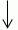 Размещение информации на официальном сайте городского округа "Закрытое административно-территориальное образование Железногорск Красноярского края" в сети ИнтернетРазмещение информации на официальном сайте городского округа "Закрытое административно-территориальное образование Железногорск Красноярского края" в сети ИнтернетПредоставление устно информации об объектах недвижимого имущества, находящихся в муниципальной собственности и предназначенных для сдачи в аренду, или уведомление об отсутствии объектов недвижимого имущества, предназначенных для сдачи в арендуПредоставление устно информации об объектах недвижимого имущества, находящихся в муниципальной собственности и предназначенных для сдачи в аренду, или уведомление об отсутствии объектов недвижимого имущества, предназначенных для сдачи в арендуПрием и регистрация заявленияПрием и регистрация заявленияПрием и регистрация заявленияРазмещение информации на официальном сайте городского округа "Закрытое административно-территориальное образование Железногорск Красноярского края" в сети ИнтернетРазмещение информации на официальном сайте городского округа "Закрытое административно-территориальное образование Железногорск Красноярского края" в сети ИнтернетПредоставление устно информации об объектах недвижимого имущества, находящихся в муниципальной собственности и предназначенных для сдачи в аренду, или уведомление об отсутствии объектов недвижимого имущества, предназначенных для сдачи в арендуПредоставление устно информации об объектах недвижимого имущества, находящихся в муниципальной собственности и предназначенных для сдачи в аренду, или уведомление об отсутствии объектов недвижимого имущества, предназначенных для сдачи в арендуРазмещение информации на официальном сайте городского округа "Закрытое административно-территориальное образование Железногорск Красноярского края" в сети ИнтернетРазмещение информации на официальном сайте городского округа "Закрытое административно-территориальное образование Железногорск Красноярского края" в сети ИнтернетПредоставление устно информации об объектах недвижимого имущества, находящихся в муниципальной собственности и предназначенных для сдачи в аренду, или уведомление об отсутствии объектов недвижимого имущества, предназначенных для сдачи в арендуПредоставление устно информации об объектах недвижимого имущества, находящихся в муниципальной собственности и предназначенных для сдачи в аренду, или уведомление об отсутствии объектов недвижимого имущества, предназначенных для сдачи в арендуПоступление заявления в Муниципальное казенное учреждение "Управление имущества, землепользования и землеустройства"Поступление заявления в Муниципальное казенное учреждение "Управление имущества, землепользования и землеустройства"Поступление заявления в Муниципальное казенное учреждение "Управление имущества, землепользования и землеустройства"Размещение информации на официальном сайте городского округа "Закрытое административно-территориальное образование Железногорск Красноярского края" в сети ИнтернетРазмещение информации на официальном сайте городского округа "Закрытое административно-территориальное образование Железногорск Красноярского края" в сети ИнтернетПредоставление устно информации об объектах недвижимого имущества, находящихся в муниципальной собственности и предназначенных для сдачи в аренду, или уведомление об отсутствии объектов недвижимого имущества, предназначенных для сдачи в арендуПредоставление устно информации об объектах недвижимого имущества, находящихся в муниципальной собственности и предназначенных для сдачи в аренду, или уведомление об отсутствии объектов недвижимого имущества, предназначенных для сдачи в арендуПоступление заявления в Муниципальное казенное учреждение "Управление имущества, землепользования и землеустройства"Поступление заявления в Муниципальное казенное учреждение "Управление имущества, землепользования и землеустройства"Поступление заявления в Муниципальное казенное учреждение "Управление имущества, землепользования и землеустройства"Предоставление устно информации об объектах недвижимого имущества, находящихся в муниципальной собственности и предназначенных для сдачи в аренду, или уведомление об отсутствии объектов недвижимого имущества, предназначенных для сдачи в арендуПредоставление устно информации об объектах недвижимого имущества, находящихся в муниципальной собственности и предназначенных для сдачи в аренду, или уведомление об отсутствии объектов недвижимого имущества, предназначенных для сдачи в арендуНазначение исполнителяНазначение исполнителяНазначение исполнителяРассмотрение заявленияРассмотрение заявленияРассмотрение заявленияПодготовка информацииПодготовка информацииПодготовка информацииНаправление посредством почтовой связи, электронной почты или выдача лично заявителю информации об объектах недвижимого имущества, находящихся в муниципальной собственности и предназначенных для сдачи в арендуНаправление посредством почтовой связи, электронной почты или выдача лично заявителю информации об объектах недвижимого имущества, находящихся в муниципальной собственности и предназначенных для сдачи в арендуНаправление посредством почтовой связи, электронной почты или выдача лично заявителю информации об объектах недвижимого имущества, находящихся в муниципальной собственности и предназначенных для сдачи в арендуНаправление посредством почтовой связи, электронной почты или выдача лично заявителю уведомления об отсутствии объектов недвижимого имущества, предназначенных для сдачи в арендуНаправление посредством почтовой связи, электронной почты или выдача лично заявителю уведомления об отсутствии объектов недвижимого имущества, предназначенных для сдачи в арендуНаправление посредством почтовой связи, электронной почты или выдача лично заявителю уведомления об отсутствии объектов недвижимого имущества, предназначенных для сдачи в арендуНаправление посредством почтовой связи, электронной почты или выдача лично заявителю информации об объектах недвижимого имущества, находящихся в муниципальной собственности и предназначенных для сдачи в арендуНаправление посредством почтовой связи, электронной почты или выдача лично заявителю информации об объектах недвижимого имущества, находящихся в муниципальной собственности и предназначенных для сдачи в арендуНаправление посредством почтовой связи, электронной почты или выдача лично заявителю информации об объектах недвижимого имущества, находящихся в муниципальной собственности и предназначенных для сдачи в арендуНаправление посредством почтовой связи, электронной почты или выдача лично заявителю уведомления об отсутствии объектов недвижимого имущества, предназначенных для сдачи в арендуНаправление посредством почтовой связи, электронной почты или выдача лично заявителю уведомления об отсутствии объектов недвижимого имущества, предназначенных для сдачи в арендуНаправление посредством почтовой связи, электронной почты или выдача лично заявителю уведомления об отсутствии объектов недвижимого имущества, предназначенных для сдачи в арендуНаправление посредством почтовой связи, электронной почты или выдача лично заявителю информации об объектах недвижимого имущества, находящихся в муниципальной собственности и предназначенных для сдачи в арендуНаправление посредством почтовой связи, электронной почты или выдача лично заявителю информации об объектах недвижимого имущества, находящихся в муниципальной собственности и предназначенных для сдачи в арендуНаправление посредством почтовой связи, электронной почты или выдача лично заявителю информации об объектах недвижимого имущества, находящихся в муниципальной собственности и предназначенных для сдачи в арендуНаправление посредством почтовой связи, электронной почты или выдача лично заявителю уведомления об отсутствии объектов недвижимого имущества, предназначенных для сдачи в арендуНаправление посредством почтовой связи, электронной почты или выдача лично заявителю уведомления об отсутствии объектов недвижимого имущества, предназначенных для сдачи в арендуНаправление посредством почтовой связи, электронной почты или выдача лично заявителю уведомления об отсутствии объектов недвижимого имущества, предназначенных для сдачи в аренду